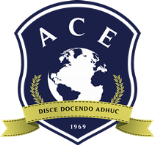 RELATÓRIO DE ATIVIDADES COMPLEMENTARESACADEMICO (A): SÉRlE:DATA:ESPECIALIDADE: ATIVIDADE REALIZADA:CARGA HORÁRIA:RESPONSÁVEL TÉCNICO: NOME:CREFITO:ASSINATURA DO RESPONSÁVEL:ASSINATURA DO ACADÊMICO:CRM: 	OUTROS: